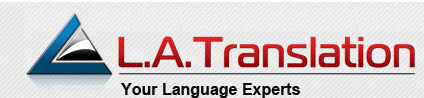 L.A. TRANSLATION & INTERPRETATION, INC.2975 Wilshire Blvd. #640  Los Angeles, CA 90010  Phone: 213-385-7781  Email: info@latranslation.com  http://www.latranslation.comCEU COURSES REGISTRATION FORMName: ___________________________         Certification No. _________________________Language: ________________________         Email: _________________________________Address: _____________________________________________________________________Courses: IMPORTANT INFORMATION – PLEASE READ CAREFULLY1. 	Registration should be completed in writing by a week before the class starts. (CALL US — SOME EXCEPTIONS MAY APPLY)2.	We reserve the right to close any class that does not have sufficient number of students registered. Registration fee will be refunded in full amount if a class is closed for under-enrollment.3.	Cancellation should be made at least 24 hours before and there is  a cancellation charge of $30. No refund will be made for the cancellation within 24 hours, but a voucher will be issued for you to attend another session.   The voucher is valid for 1 year. By signing this registration, you acknowledge that you understand and agree to abide by the policies.Signature:_________________________________	Date:_____________________________SubmitCEU No.TitleDate and timeFeeIMIA CEUCheck here to register19-1109Orthopedics/Cardiology$1250.319-1110ENT and OB&GYN$1250.319-1112Psychiatrist and Psychologist$1250.319-1114Hospital Admissions$125.0319-1115Prescription/Urethritis$125.0319-1116Pediatrician/Lung Cancer$125.03Total 